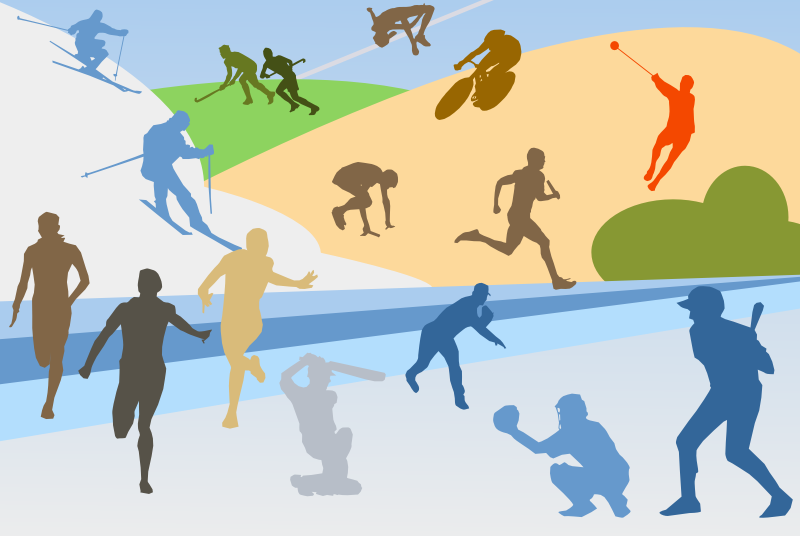 Faith ≠ FactsKnowing a lot about a sport and "talking the game" doesn't make you a member of a team, nor does it make you a winner. The same is true about becoming a Christian. It takes more than just knowing about Jesus Christ; it requires knowing WHO Jesus is and a commitment by faith in Him. Faith Is Not: “Just knowing the facts”.  ""Therefore everyone who hears these words of mine and puts them into practice is like a wise man who built his house on the rock.”  Matthew 7:24“As the body without the spirit is dead, so faith without deeds is dead.”  James 2:26“No, in all these things we are more than conquerors through him who loved us. For I am convinced that neither death nor life, neither angels nor demons, neither the present nor the future, nor any powers, neither height nor depth, nor anything else in all creation, will be able to separate us from the love of God that is in Christ Jesus our Lord.”  Romans 8:37-39  List the qualities of an outstanding coach.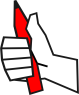    How does Jesus display those qualities?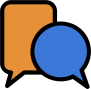 